2020–2021 Parent Untaxed Income Form 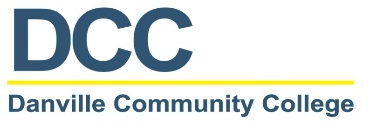 Your student’s financial aid application was selected by the U.S. Department of Education for review after 2018 Adjusted Gross Income and other untaxed income was compared.  You and your spouse, if you are married, must complete this form.  You and your student must sign and submit the form. Do not leave any section blank.  If an item does not apply enter “0” or “N/A” in the associated space.  The form must be submitted to the Financial Aid Office to continue the review process and determine your eligibility for federal student aid.  Student Information__________________________________________________		________________Student’s Name (Last, First, M.I.)							Student ID - REQUIREDUntaxed Income InformationReport total annual amounts for 2018. If an item does not apply use “0” or “N/A.”  Boxes left blank will result in additional information being requested.  Additional requests to clarify conflicting information may delay the determination of your student’s financial aid eligibility.  If more space is needed, provide a separate page with your student’s name and student ID number at the top.C. Certification and SignaturesThe student and the parent for whom information is provided above MUST sign and date this section.  Each person signing below certifies that all the information reported on this form is complete, correct, and any additional information is attached, if necessary.  WARNING: If you purposely give false or misleading information on this worksheet you may be fined, sentenced to jail, or both. ______________________________________________________________________			_______________Student’s Signature										Date______________________________________________________________________			_______________Parent Signature										DateUntaxed Income Item to Verify:Parent Name(s) for whom the information below is being reported (first and last name(s)):______________________________________________________________________________________________________________________________Parent’s Total 2018 Amount:Spouse’s Total 2018 Amount (if parent is married):Payments made to tax-deferred pension and retirement savings plans. List any payments (direct or withheld from earnings) to tax-deferred pension and retirement savings plans (e.g., 401(k) or 403(b) plans), including, but not limited to, amounts reported on W-2 forms in Boxes 12a through 12d with codes D, E, F, G, H, and S.$$IRA Deductions & payments to self-employed SEP, SIMPLE, Keogh, and other qualified plans. List the total amounts from IRS 1040 Schedule 1 – total of lines 28 and 32.$$Child Support Received. List actual amount received in 2018 for any children in your household.  Do not include foster care payments, adoption payments, or court-order amounts not actually paid.  SUPPORT FOR THIS CHILD(REN): __________________________________________________________________ADULT RECEIVING PAYMENT: ___________________________________________________________________________________________________________$$Untaxed Portions of IRA and Pension distributions.   List amount from IRS 1040 – line 4a minus 4b.  Exclude Rollovers.  If the value is negative enter ‘0’.Tax exempt interest income.  List amounts from IRS 1040 – line 2a.$$Housing, food, and other living allowances paid to members of the military, clergy, and others. Include cash payments and cash value of benefits. Do not include the value of on-base military housing or the value of a basic military housing allowance (BAH).$$Untaxed Income Item to Verify - CONTINUED:Parent’s Total 2018 Amount:Spouse’s Total 2018 Amount (if parent is married):Veteran’s non-education benefits. List the total 2018 amounts including disability, death pension, Dependency and Indemnity Compensation (DIC), and/or VA Educational Work-Study allowances.  Do not include federal veterans’ educational benefits like the Montgomery GI Bill, Dependents Education Assistance Program, VEAP Benefits, or the Post 9/11 GI Bill.  TYPE OF BENEFIT: __________________________________________________________________________________________________________________________________$$Other items not reported above. Include items such as worker’s compensation, disability, Black Lung Benefits, untaxed portions of health savings accounts from  IRS 1040 Schedule 1 - Line 25, Railroad Retirement Benefits, etc.  Do not include student aid, earn income credit, additional child tax credit, TANF, SNAP, SSI, WIA, Educational benefits, combat pay, benefits from flexible spending arrangements (e.g., cafeteria plans), foreign income exclusion, or credit for federal tax on special fuels.  SOURCE: _________________________________________________________RECIPIENT: ________________________________________________________________________________________________________________________$$